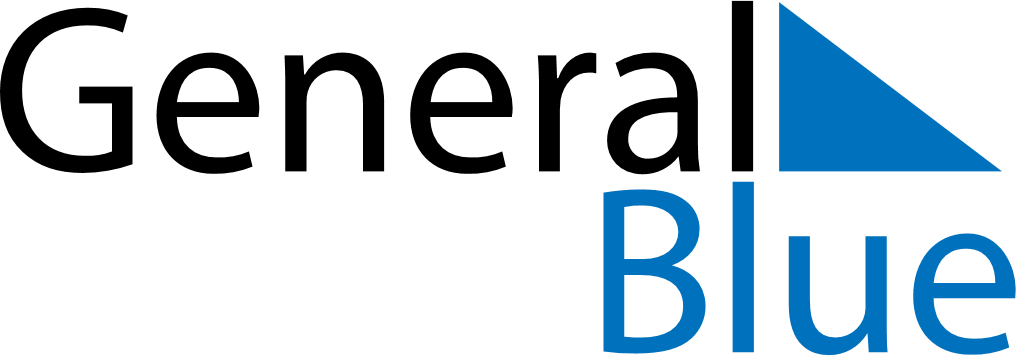 April 2026April 2026April 2026Cabo VerdeCabo VerdeMONTUEWEDTHUFRISATSUN12345Good FridayEaster Sunday6789101112131415161718192021222324252627282930